Your Name: ___________________ Date: __________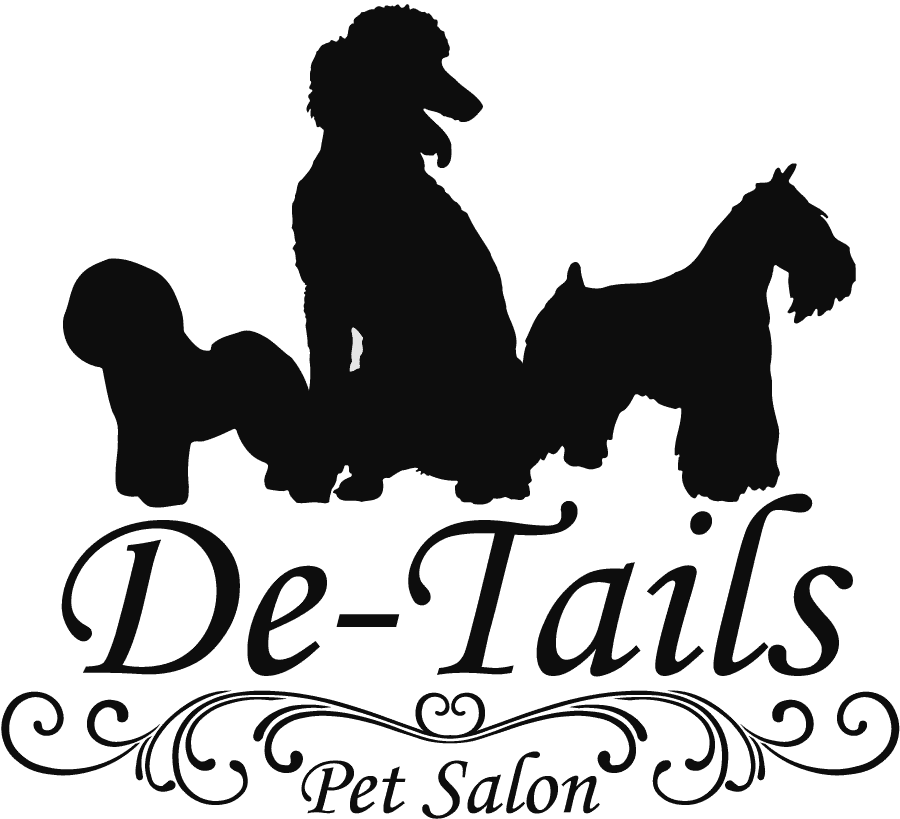 Address: ______________________________________
City: ____________________       Zip: ______________ 
Email: ________________________________________Mobile Phone: (_____) _____-________Home Phone: (_____) _____-________How did you hear about us? ______________________________________________________________________ Has your dog been professionally groomed before?  Yes / No If yes, where? ____________________________ Reason for changing Groomers and or dislikes about last groom? So that we may better accommodate your companions needs. ______________________________________________________________________Dogs Name: ________________ Breed: _________________________ Sex: M / F      Spayed/Neutered: Yes / No       Birthdate: ___ /___ /______Any health issues: _____________________________________________Vet: __________________________Desk use only: Rabies due: ___________ Distemper due: __________ Bordetella due: _________Is your dog ok with other dogs?   Yes / NoIf no, explain____________________________________________________________It is our policy to not start plucking dogs ears unless requested by owners, Do you pluck or shave your dog’s ear hair? ____________________________________If we notice Anal Glands are full and can safely express them, we will at no charge for the first time. A $12 fee applies after.Do you notice your dog having anal gland problems (scooting or fishy smell)?	Yes / NoPhotos taken of your pet may be used for marketing purposes: Yes ____ No _____     We may contact you by TextTextCall Call Email Email For Appointment remindersYNYNYN For Special OffersYNYNYN